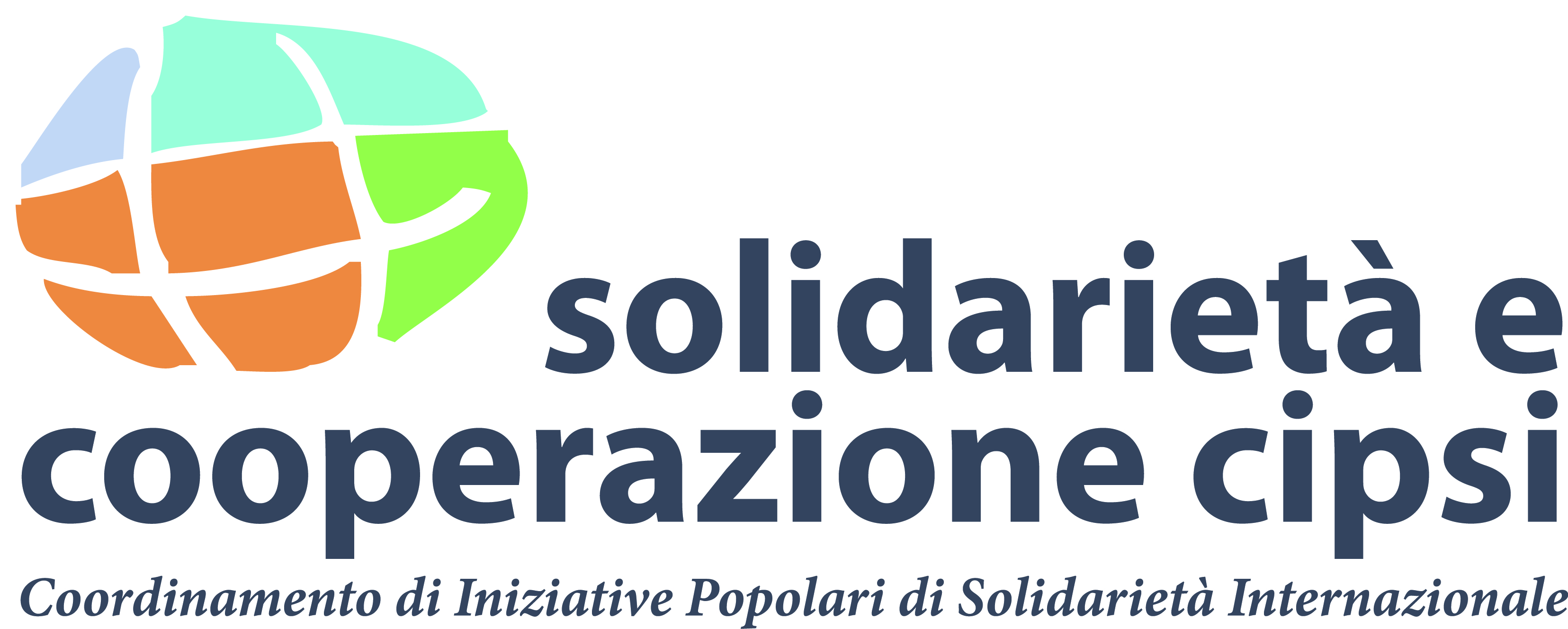 Programma della Scuola di Formazione CIPSI 2013OTTOBRE 2013L’organizzazione e la gestione delle associazioni di solidarietà e cooperazione internazionaleCorso in presenza - I livelloContenuti del corso: Come organizzare e gestire un’associazione di solidarietà e cooperazione. Definizione di associazione, come costituirla, organizzarla e gestirla. Le attività principali da svolgere e le professioni. L’ottimizzazione nel migliore dei modi dei tempi, scadenze e risorse finanziarie. Gestione delle risorse umane e ruoli all’interno di un’associazione. I beneficiari del lavoro di un’associazione: individuazione, relazioni e caratteristiche. Analisi della situazione politica ed economica attuale, in relazione al lavoro di un’associazione.Docente: Guido BarberaChiusura iscrizioni: 4 ottobre 2013 - Lezioni in aula: 7-8 ottobre 2013Luogo di svolgimento: Roma - Costi: € 100,00 per associazioni Cipsi e studenti; € 150,00 per tutti gli altri.La progettazione interculturale: il Fondo Europeo per l’Integrazione (FEI)Corso in presenza – II livelloContenuti del corso: Saranno approfondite e analizzate le definizioni, le fonti di finanziamento e le applicazioni operative in relazione al Fondo Europeo per l’Integrazione dei Cittadini di Paesi terzi (FEI).Docenti: Paola BerbegliaChiusura iscrizioni: 9 ottobre 2013 - Lezioni in aula: 14-15 ottobre 2013Luogo di svolgimento: Roma - Costi: € 100,00 per associazioni Cipsi e studenti; € 150,00 per tutti gli altri.Comunicare il sociale: dall’Ufficio Stampa, al comunicato-stampa, all’uso evoluto del web. Laboratorio teorico-pratico.Corso in presenza Alta Formazione, anche per principianti.Contenuti del corso: Oggi più che mai per esistere è fondamentale Comunicare ciò che un’organizzazione fa: per questo è vitale la creazione di un Ufficio Stampa e il suo sviluppo. Il corso è un approfondimento sulla Comunicazione oggi, alla luce dell’evoluzione del web, la programmazione e la realizzazione di un Ufficio Stampa, come si scrive e si diffonde un comunicato-stampa, come si può usare il web nel modo migliore e adatto alle necessità dei tempi, con suggerimenti esclusivi per aumentare l’indicizzazione dei motori di ricerca, l’uso adeguato ed efficace dei social media. E ancora: come costruire una campagna di sensibilizzazione e /o di raccolta-fondi, le altre attività dell’addetto stampa. Una specificità è che nei due giorni di corso vi saranno testimonianze di alcuni diretti protagonisti della comunicazione. I destinatari del corso possono essere sia giovani e studenti che desiderano fare un approfondimento di Alta Formazione, e che permetta loro di unire la teoria alla pratica e verificare la propria capacità di operare concretamente e in modo efficace in associazioni, ong, cooperative sociali, sia addetti stampa che già lavorano e che desiderano un aggiornamento professionale. Partecipano anche professionisti del settore come testimoni.Docente: Nicola PerroneChiusura iscrizioni: 18 ottobre 2013 - Lezioni in aula: 24-25 ottobre 2013Luogo di svolgimento: Roma - Costi: € 100,00 per associazioni Cipsi e studenti; € 150,00 per tutti gli altri.La progettazione interculturale: i programmi Lifelong Learning Programme (LLP)Corso in presenza - II livelloContenuti del corso: Saranno approfondite e analizzate definizioni, fonti di finanziamento e applicazioni operative in relazione ai programmi Lifelong Learning Programme (LLP), ossia il Programma di azione comunitaria nel campo dell’apprendimento permanente.Docente: Paola BerbegliaChiusura iscrizioni: 23 ottobre 2013 - Lezioni in aula: 28-29 ottobre 2013Luogo di svolgimento: Roma - Costi: € 100,00 per associazioni Cipsi e studenti; € 150,00 per tutti gli altri.La gestione amministrativa dei progetti finanziati dall'Unione europea: il Contratto di Sovvenzione Tipo (GRANTCONTRACT)Corso in presenza – II livelloContenuti del corso: La normative di base per la presentazione, gestione e rendicontazione dei progetti cofinanziati dell’Unione europea nell’ambito azioni esterne. In particolare il Regolamento Finanziario applicabile al bilancio generale delle Comunità europee, il contratto STANDARD ed i suoi allegati (ultimi aggiornamenti gennaio 2013) e la base legale (strumento fondamentale per il finanziamento dei progetti). Il funzionamento della banca dati dei bandi europei e studio del sistema per la presentazione delle proposte di progetto. Come gestire il progetto a partire dall’avvio delle attività e come gestire il rapporto con l’Autorità contrattante. Durante le due giornate del corso sono previste esercitazioni, dibattiti e discussioni.Docente: Carlos CostaChiusura iscrizioni: 25 ottobre 2013 - Lezioni in aula: 30-31 ottobre 2013Luogo di svolgimento: Roma - Costi: € 100,00 per associazioni Cipsi e studenti; € 150,00 per tutti gli altri.NOVEMBRE 2013Lavorare nel sociale: dalle motivazioni alle possibilità di lavoro per i giovaniCorso in presenza - I livelloContenuti del corso: Perché lavorare nel sociale? Quali motivazioni e possibilità di lavoro possono avere oggi i giovani in ambito sociale? Cosa è richiesto per lavorare nel sociale e quali cambiamenti sono avvenuti nel corso degli anni. Quali sono le professioni sociali e i portali web per visionare gli annunci di lavoro sociale. Il corso oltre ad orientare i giovani nel lavoro sociale, vuole rappresentare un percorso formativo e di orientamento con un esperto di settore sociale. Durante le due giornate, oltre a uno spazio aperto di dibattito, è prevista la testimonianza di un esperto che da oltre vent’anni di esperienza lavora nell’ambito della cooperazione internazionale.Docente: Guido BarberaChiusura iscrizioni: 8 novembre 2013 - Lezioni in aula: 12-13 novembre 2013Luogo di svolgimento: Roma - Costi: € 100,00 per associazioni Cipsi e studenti; € 150,00 per tutti gli altri.Tecniche di progettazione: formulazione e compilazione del QUADRO LOGICOCorso in presenza – II livelloContenuti del corso: Che cos’è il quadro logico, a che serve e in quali momenti viene utilizzato. Quali sono i lavori propedeutici alla compilazione del quadro logico. L’analisi dei bisogni con l’approccio del metodo dell’albero dei problemi e degli obiettivi. La definizione degli obiettivi, dei risultati attesi e delle attività. Come ricavare le informazioni dall’albero dei problemi e degli obiettivi per compilare il quadro logico. L’albero dei problemi e degli obiettivi. Come si determinano gli indicatori oggettivamente verificabili. La fonte ed i mezzi di verifica. L’analisi dei rischi. Le precondizioni. Durante le due giornate del corso sono previste esercitazioni, dibattiti e discussioni.Docente: Carlos CostaChiusura iscrizioni: 08 novembre 2013 - Lezioni in aula: 14-15 novembre 2013Luogo di svolgimento: Roma - Costi: € 100,00 per associazioni Cipsi e studenti; € 150,00 per tutti gli altri.Educazione alla globalità e alla cittadinanza mondiale. Educazione, interdipendenza e solidarietà in un mondo incambiamento.Corso in presenza - II livelloContenuti del corso: Saranno approfondite e analizzate definizioni, fonti di finanziamento e applicazioni operative in relazione ai progetti EAS.Docente: Paola BerbegliaChiusura iscrizioni: 13 novembre 2013 - Lezioni in aula: 18-19 novembre 2013Luogo di svolgimento: Roma - Costi: € 100,00 per associazioni Cipsi e studenti; € 150,00 per tutti gli altri.Tecniche di progettazione: formulazione e compilazione del BUDGET dei progetti europeiCorso in presenza – II livelloContenuti del corso: I principi fondamentali per la formulazione del budget. La struttura del budget dell’UE. Le regole per ottenere, gestire e rendicontare i progetti cofinanziati dall’UE. Le attività e le spese - i costi ammissibili. Le analisi e le valutazioni per garantire la sostenibilità dei beni acquisiti. Quando e con quale metodo si prepara il budget. La stima dei costi. Le analisi di rischio. Costi diretti e costi indiretti. I costi aggiuntivi (visibilità, revisione contabile, ecc.). La compilazione del budget secondo lo schema dell’UE. Durante le due giornate del corso sono previste esercitazioni, dibattiti e discussioni.Docente: Carlos CostaChiusura iscrizioni: 15 novembre 2013 - Lezioni in aula: 21-22 novembre 2013Luogo di svolgimento: Roma - Costi: € 100,00 per associazioni Cipsi e studenti; € 150,00 per tutti gli altri.Il turismo come strumento di cooperazioneCorso in presenza – I livelloContenuti del corso: Dalla formulazione alla realizzazione del turismo come strumento di cooperazione. I soggetti coinvolti, la programmazione, l’identificazione, il finanziamento, la capitalizzazione dell’esperienza, la valutazione. L’incontro è conoscitivo e preparatorio di un viaggio-tipo di “turismo responsabile” per conoscere i paesi del mondo e le loro culture in modo diverso. La formazione del partecipante, il gruppo, le relazioni, l’organizzazione, la realizzazione e il rientro del viaggio. Durante le due giornate è prevista la testimonianza di un’associazione di turismo responsabile.Docente: Guido Barbera e Moustapha SarrChiusura iscrizioni: 20 novembre 2013 - Lezioni in aula: 26 e 27 novembre 2013Luogo di svolgimento: Roma - Costi: € 100,00 per associazioni Cipsi e studenti; € 150,00 per tutti gli altri.Tecniche di progettazione: gestione e rendicontazione dei progetti europeiCorso in presenza – II livelloContenuti del corso: La normativa europea. Il piano operativo. L'avvio del progetto. La programmazione delle spese. Il monitoraggio delle attività e delle spese. Le modalità di spesa dei beni e servizi. Il trattamento delle pezze giustificative. Il rapporto narrativo e finanziario - (modelli). La stesura del rapporto dello stato di avanzamento. La compilazione delle tabelle finanziarie. Il cambio da applicare per la conversione delle spese non in euro. La certificazione del rendiconto (regole e modello). Dove, quando e come inviare il rendiconto. Le modalità di pagamento dell'UE. La chiusura del progetto. Durante le due giornate del corso sono previste esercitazioni, dibattiti e discussioni.Docente: Carlos CostaChiusura iscrizioni: 22 novembre 2013 - Lezioni in aula: 28-29 novembre 2013Luogo di svolgimento: Roma - Costi: € 100,00 per associazioni Cipsi e studenti; € 150,00 per tutti gli altri.DICEMBRE 2013Tecniche di progettazione: la valutazione dei progetti di cooperazioneCorso in presenza – II livelloContenuti del corso: L'importanza della valutazione. Le funzioni della valutazione. Il monitoraggio e la valutazione. Le tipologie di valutazione. Come formulare gli indicatori. Le fonti ed i mezzi di verifiche. I termini di riferimento. La programmazione della valutazione. La preparazione dei piani per la valutazione. La realizzazione sul campo. La stesura del rapporto di valutazione. Durante le due giornate del corso sono previste esercitazioni, dibattiti e discussioni.Docente: Carlos CostaChiusura iscrizioni: 29 novembre 2013 - Lezioni in aula: 5-6 dicembre 2013Luogo di svolgimento: Roma - Costi: € 100,00 per associazioni Cipsi e studenti; € 150,00 per tutti gli altri.Presentazione, gestione e rendicontazione dei progetti EaS MAE con le nuove procedure 2012-2013Corso in presenza - II livelloContenuti del corso: La normativa di base e l’aggiornamento delle procedure che hanno introdotto il sistema a bando. Analisi dei nuovi formulari e degli allegati forniti dal MAE per la stesura del budget e per la rendicontazione dei progetti EaS. L’ammissibilità e priorità della domanda. La modalità di presentazione, istruttoria della domanda e tanti altri argomenti per comprendere come presentare, gestire e rendicontare i progetti di sensibilizzazione cofinanziati dal MAE. Durante le due giornate del corso sono previste esercitazioni, dibattiti e discussioni.Docente: Carlos CostaChiusura iscrizioni: 6 dicembre 2013 - Lezioni in aula: 12-13 dicembre 2013Luogo di svolgimento: Roma - Costi: € 100,00 per associazioni Cipsi e studenti; € 150,00 per tutti gli altri.COME ISCRIVERSI A UN CORSO DI FORMAZIONE
Scaricare dal sito www.cipsi.it la scheda di iscrizione al corso, compilarla e rinviarla insieme alla copia del bonifico bancario effettuato a: cipsi@cipsi.it o via fax al numero 06/59600533. Il bonifico bancario, intestato a Solidarietà e Cooperazione CIPSI, potrà essere effettuato su uno di questi conti a scelta tra (sulla causale del pagamento indicare il nome e la data del corso).	- conto corrente bancario UNICREDIT, IBAN: IT67B0200803284000101353194	- conto corrente bancario BANCA ETICA, IBAN: IT21Z0501803200000000116280	- conto corrente postale BANCO POSTA CCP: 11133204, IBAN: IT51Y0760101600000011133204DESTINATARI: I corsi di formazione sono rivolti a quanti operano in associazioni, fondazioni e in generale in organizzazioni non profit, a studenti, a laureati, a consulenti del non profit, che sono interessati ad acquisire o consolidare le proprie competenze.INFORMAZIONI VARIE: La quota di iscrizione è comprensiva del materiale didattico che sarà rilasciato ai partecipanti. Alla conclusione di ogni corso di formazione verrà rilasciato un attestato di partecipazione.PER TENERTI AGGIORNATO SUI NOSTRI CORSI: Iscriviti subito alla nostra Newsletter su www.cipsi.itPER ULTERIORI INFORMAZIONI:Solidarietà e Cooperazione CIPSI, Servizio Cultura e Formazione C.F. 97041440153Via Colossi n. 53 – 00146 Roma; e-mail: cipsi@cipsi.it, tel. 06/541.48.94 e fax: 06/59.60.05.33 – web: www.cipsi.it